Материалы для дистанционного обучения 13-17 апреля 3б классПриложенияСамостоятельная работа по математике.Вариант-1.Разделить с остатком с помощью рисунка.9:4         19:2      11:5   5:4    7:3Разделить с остатком. Подчеркнуть делитель и остаток.44:9     25:3      15:7      82:9     64:7Начертить прямоугольникABCD со сторонами 7см и 1 см. Найти периметр и площадь прямоугольникаABCD.Вариант-2.Разделить с остатком с помощью рисунка.10:4         17:2      12:5   6:4    5:3Разделить с остатком. Подчеркнуть делитель и остаток.41:9     26:3      16:7      85:9     67:7Начертить прямоугольникABCD со сторонами 5см и 2 см. Найти периметр и площадь прямоугольникаABCD.Тест по окружающему миру.Отметь верные высказыванияЧтобы быть здоровым, надо:__ соблюдать режим дня;__ много есть, много спать;__ соблюдать правила здорового образа жизни;__ поздно засыпать, поздно просыпаться.Найди продолжение пословицы.Выбери рисунки, изображающие здоровый образ жизни.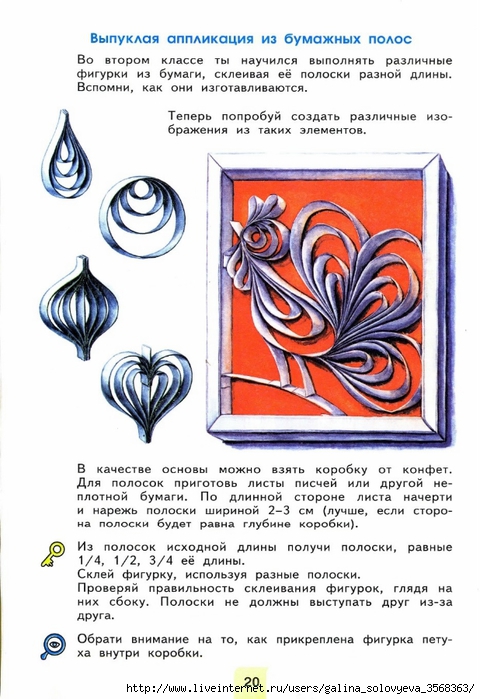 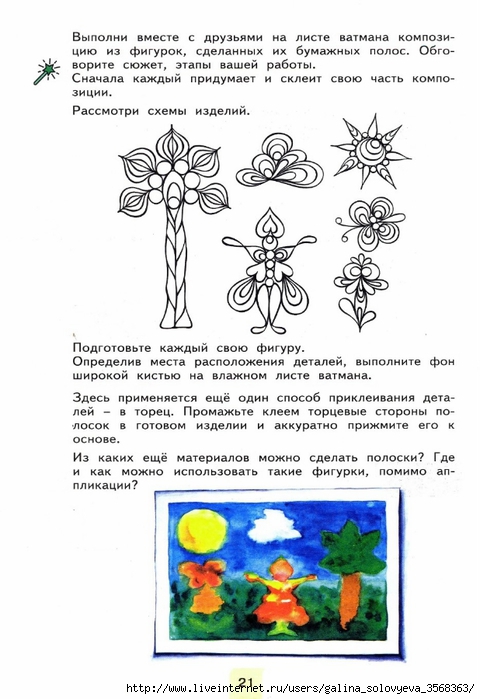 День неделиЧтение Математика Русский язык Окружающий мирТехнология Понедельник Классная работа. Уч. с. 120-127, повторить, №3,4 (в этом задании составить только план письменно на отдельном листочке; его приклеиваем в тетрадь на с.53).Домашняя работа. Т. с. 53,№ 3,4.Оцениваться будет эта работа за оба задания.Классная работа.1.Записать примеры, найти их значения:2*3    6:2    6:32*4    8:2    8:43*4    12:3  12:4.С новой строчки записать пример: 7:2. Подумай, сколько получится. Есть ли ответ. Смотрим видеоурок №1:  ( по Вайберу или через сайт школы). С помощью рисунка разделить с остатком числа:9:4    11:5   4:3   18:4    20:9     17:6, подчеркнуть одной чертой – делители, двумя чертами остатки, сравнить. Вывод прочитать в учебнике на с.79.2. Домашняя работа. Выполнить задание:с.80-81, №1,78, с.78, №7Классная работа.1.Самостоятельная работа (её буду оценивать)!!! Списать глаголы в тетрадь, определить время :Ползёт, смеялся, поиграет, едет, поедет, ехал, печёт, лил, съела, умеет, будет уметь, веселились, заигрались, заиграются.2.Выписать глаголы в 3 столбика:I с суффиксом –ть;II- с суффиксом-чь;III- с суффиксом –ти (суффиксы выделить): войти, зайти, печь, лечь, стирать, мыть, беречь, увезти, смочь, уметь, вылезти, спеть. Поставить к ним вопрос. (Определить число, время). Можем ли мы определить время и число????. Вывод читаем в уч. с. 72 (Ив.Ив.). Домашняя работа.3. Выполняем упр.№132.Классная работа. 1.Повторить уч. с. 68-69, выполняем тест ( прилагаю после таблицы с д/з).2.просмотреть фильм Москве по ссылке https://youtu.be/oDaRatLLzJIДомашняя работа.3. прочитать в уч. с. 94-97.Вторник Уч. с. 128-134, чтение.Классная работа. Смотрим видеоурок №2:  ( по Вайберу или через сайт школы). Выполняем задание: с.80,№ 2. с. 82, №4, Домашняя работа. с. 82, № 5,6,8.Классная работа. . Уч. с.73, упр. 134, с. 74, упр.135 + правило.  Домашняя работа.упр. №136Классная работа. . Домашняя работа.Среда Классная работа.  Уч. с. 128-134, повторить. Устно ответить на вопросы 1,2,3.  Домашняя работа. (4 вопрос распределить роли в учебнике простым карандашом).1 Классная работа. .Уч. с. 83- читаем правило. Записать в тетради соотношение: сколько метров в одном километре.2. Выполняем задание с.83-84, № 2, 3(устно). Домашняя работа. с.83-84, № 4,7.Классная работа. 1. Выписать в тетрадь словарное слово с.75 ( выделить ударение, безударную гласную, орфограмму).2. выполнить упр.138.3. Домашняя работа . упр.139.Четверг Т. с. 54. Оцениваться эта работа за правильные полные ответы!!!!Развитие речи.Уч. с. 76, упр.140 (работа будет оцениваться в журнал!!!)1.Прочитать текст учебника с.98-99.2.Написать сообщение на тему (по выбору):История создания Московского Кремля. План: 1.Что такое Кремль; 2. Когда появилось первое упоминание о Москве; 3. Ктоявляется основателем Москвы и кто первым дал указ о строительстве кремля;4. Сколько раз перестраивался Московский Кремль; 5.Из каких частей состоял Московский Кремль; 6.Сколько Башен и их название и назначение имеет Московский Кремль; 7. Чем сейчас является Московский Кремль для граждан России.Кремль – центр государственной власти. План: 1.Какие здания и постройки Кремля являются  центром государственной власти России. 2,3,4,… Рассказать кратко о каждом из них.Кремль –духовная святыня России. План: 1.В какой части Кремля находятся  духовные символы России. 2. Как называются соборы и церкви. 3. Какова особенность и функция каждого собора.При написании сообщения будет оцениваться:  полнота информации, наглядность (фото, рисунки, схемы, карты), вид самого сообщения ( титульный лист, название, автор данного сообщения). Формат ( тетрадный лист, лист А4, альбомный лист) не является средством оценивания.Начинаем работать над темой «Выпуклая аппликация из бумажных полос». Эту работу будем выполнять за 2 урока. В представленном ниже развороте, выбираем одну из двух цветных поделок (петух или пейзаж).  15 апреля готовим детали для поделки, а 22 апреля собираем поделку на основу.Пятница Повторить. Уч. с. 68-134Выполняем самостоятельную работу( смотрим её после таблицы с д/з)/  Работу выполняем в тетрадях по вариантам. Каждый ребёнок её выполняет самостоятельно, без помощи родителей и свой вариант(так как он сидит в классе). Оценка в журнале буде только за см.работу!!!!Классная работа. 1.Уч. с. 77, упр.141( его выполняем по следующему плану: прочитать предложения;, выписать сначала существительные (например: дом-дома), определить число; затем выписываем глаголы ( например: стоит- стоят), определяем, можно ли в них определить число. Вывод читаем в правиле на с.77. )Выделяем окончания во всех словах.2.уч. с. 78, упр.142.3.  Домашняя работа . упр.143.Отчетные материалы для сдачи учителюзадание за понедельник и четверг.Тетрадь по математике + см.работу.тетрадь по русскому языку. выполненный тест и сообщение.-Много спатьболезнь не догонит.Быстрого и ловкого мало житьОбед без овощей, так вода пойдет.Так здоров, что если сучок в кулаке сожмет, что праздник без музыки.Баня – мать вторая. кости распаришь, все тело направишь.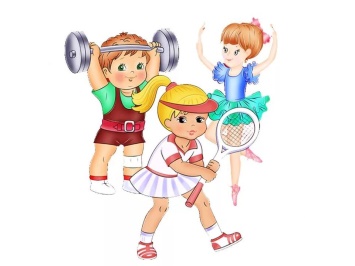 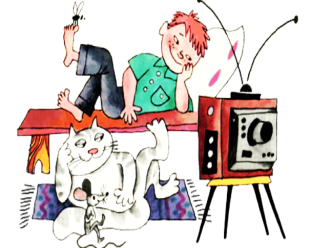 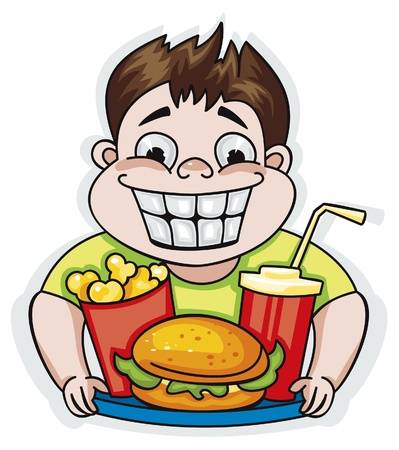 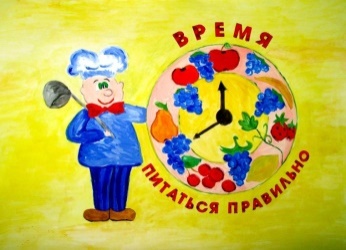 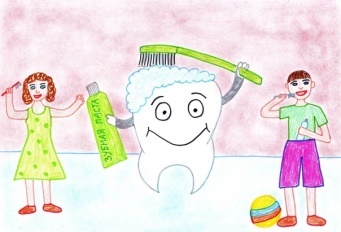 